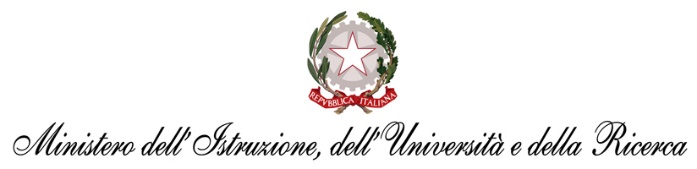 ISTITUTO COMPRENSIVO PERUGIA 5Via Chiusi – 06129 PERUGIA Tel. 075/5057622 –  Fax 075/5009013e-mail pgic869001@istruzione.it – pgic869001@pec.istruzione.itC.M. PGIC869001     C.F. 94160730548	C.U.U. (IPA) UFNFR98 GIUGNO 2017 EVENTO DI SOLIDARIETÀPERCHÈ SE NE PARLI ANCORA....LA SCUOLA INCONTRA CASE SPARSE DI  NORCIA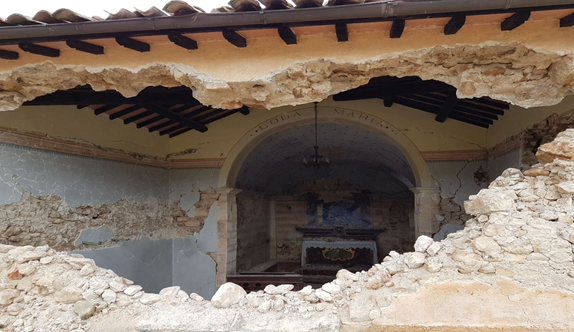 Invita tutta la comunità a partecipare all'evento di solidarietàalle ore 16.30 presso la palestra dell'istituto di via ChiusiProgramma dell'evento:Saluti del Dirigente Scolastico Prof. Fabio GallinaIntervento del Sig. Marco Papini Vice Presidente e Vice Comandante della Protezione Civile OMRCC(Ordine Militare Religioso Cavalieri di Cristo) San Giorgio di Val NestoreRappresentante del Comune di PerugiaIntervento di alcuni Genitori della scuolaPartecipazione Musicale del Gruppo PERUGIA BIGBAND (Jazz Orchestra Since 1973 )A tutti i partecipanti verrà offerto un piccolo buffet